КУП «Петриковский райжилкомхоз» Гостиница «Припять»	Гостиница  предлагает  20 номеров   различной ценовой категории:- однокомнатный одноместный номер 35р.39к. (койко-место, 10 номеров);-  двухместный номер 26р.59 к.(койко-место, 8 номеров);- двухкомнатный одноместный номер 54р.58к. (койко-место, 1 номер);- двухкомнатный двухместный номер 52р.92к. (койко-место, 1 номер).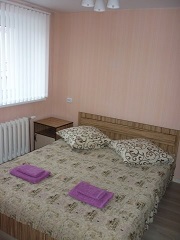 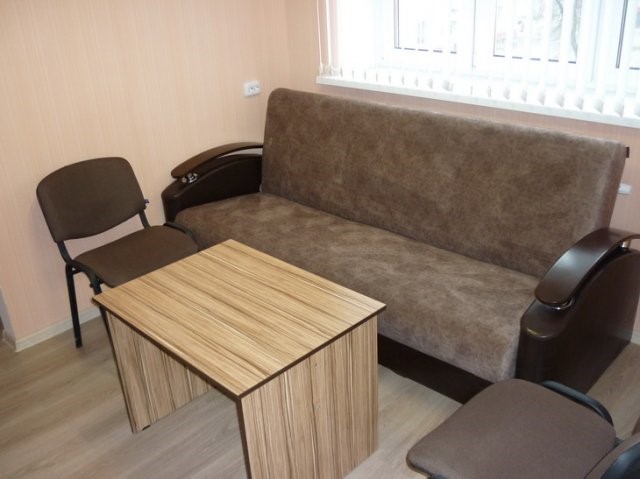 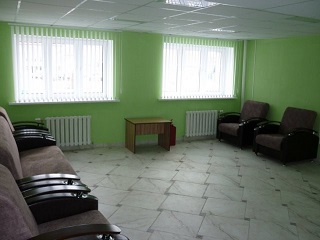 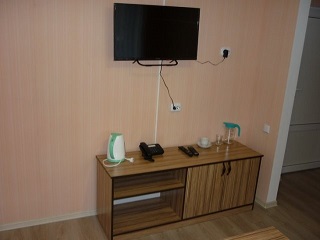 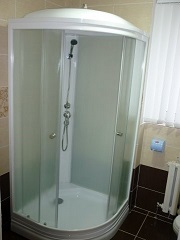 